Oświadczenie Zarządu ROD:Zarząd ROD im …………………………………………… w……………           ……………  zobowiązuje się do spłaty pełnej kwoty pożyczki z zachowaniem terminów i wysokości rat określonych w uchwale Krajowego Zarządu PZD. W przypadkach niedotrzymania w/w zobowiązania, na mocy uchwały walnego zabrania /konferencji delegatów/ Zarząd ROD oświadcza, że w przypadku zalegania ze spłatą co najmniej trzech kolejnych rat oraz braku złożenia wyjaśnień wskazujących przyczyny zalegania ze spłatą pożyczki, Okręgowy Zarząd PZD może dokonać blokady rachunku bankowego ROD  im.……………………………………………………………………………..……………………………………         ………………………………      ………………………..(SEKRETARZ ZARZĄDU ROD/ /SKARBNIK ZARZĄDU ROD/ /PREZES ZARZADU ROD…………….data…………………IV. OPINIA Okręgowego Zarządu PZD ……………….. PZD w ………………………                   w sprawie wniosku Zarządu ROD im………………………………………………...………… w ……………………………… o udzielenie przez Krajowy Zarząd PZD pożyczki w kwocie…………zł na realizację zadania ………………………………………………………………Okręgowy Zarząd PZD pozytywnie / negatywnie* opiniuje wniosek o udzielenie pożyczki w kwocie …………………………zł, słownie ……………...………………………………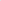 Uzasadnienie***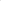 …………………………………………………………………………………………..……………………………………………………………………………………………….…………………………………………………………………………………………………..…………Okregowy zarzad PZD uchwała z dnia …… właczył zadanie do planu na rok …………..……Okregowy zarzad PZD potwierdza dane zawrte we wniosku ROD im. ……………………………………………………………………………………..……………………………………………………….                                    ………………………………..     WICEPREZES/SEKRETARZ OZ	                                               PREZES OZ………………………………………………miejscowość, dataV STANOWISKO KRAJOWEGO ZARZĄDU PZD1.  Wniosek wpłynął do Jednostki krajowej PZD w dniu …………………………….2. Krajowy Zarząd PZD na posiedzeniu w dniu …………………………………..postanowił           W tej sprawie Krajowy Zarząd PZD podjął uchwałę Nr ……………………………………Warszawa, dnia ……………………………….*niepotrzebne skreślić** przykładowy opis robót zadania pn. remont ogrodzenia.Zadanie obejmuje remont ogrodzenia na długości m. W ramach remontu konieczna jest całkowita wymiana 24 szt słupków o wysokości 2,5m i Średnicy 0,07 m Regeneracji poddane będą 84 słupki metalowe w pozostałej części ogrodzenia. Niezależnie od dokonywanych konserwacji konieczna jest wymiana 240 mb. siatki o nys. 2m. w najstarszej części ogrodu. Dodatkowo na całej długości ogrodzenie zabezpieczone zostanie środkiem antykorozyjnym.***uzasadnienie winno zawierać potwierdzenie konieczności realizacji inwestycji biorąc pod uwagę stan zagospodarowania i potrzeby ogrodu oraz realne możliwości spłaty pożyczki.